Na resposta aos itens de escolha múltipla, seleciona a opção correta.1. Sejam  e  números reais tais que .Completa a tabela assinalando com X se a afirmação é sempre verdadeira, V, ou falsa, F, para alguns valores de  e . No caso da afirmação ser falsa, apresenta um contraexemplo. 2. Sabe-se que  e  são, respetivamente, aproximações de  e  com erro inferior a uma décima.Qual é o intervalo dos valores que o produto  pode tomar?3. Considera os conjuntos  e .Em qual das opções seguintes está representado o conjunto ?4. Considera a figura onde estão representados, numa malha quadriculada:uma reta numérica;uma semirreta de origem na origem da reta numérica;dois segmentos de reta a tracejado paralelos;dois intervalos de números reais,  e ;um triângulo retângulo e isósceles;um arco da circunferência de centro no ponto de abcissa  e que contém um vértice do triângulo. 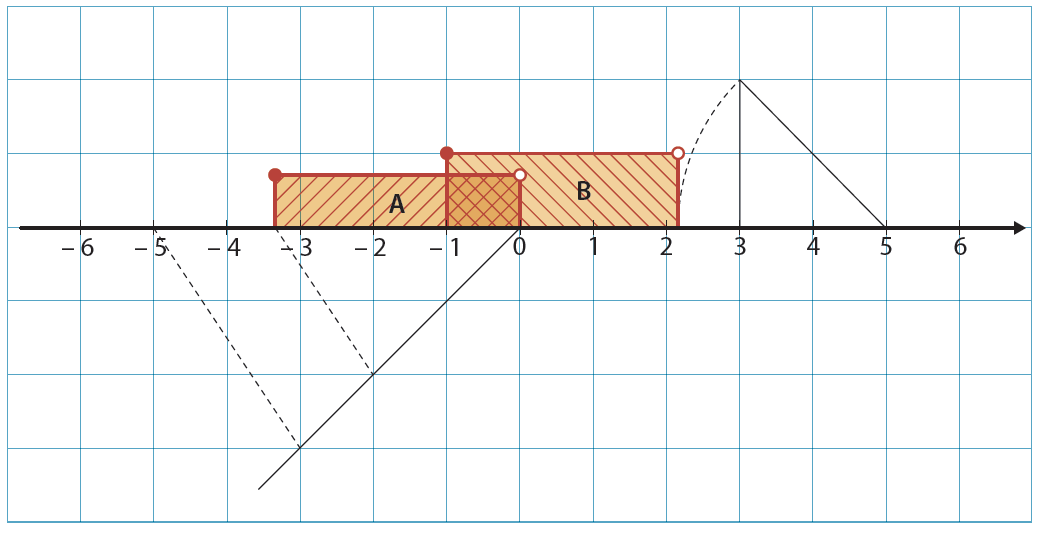 4.1. Determina.4.2. Indica um número irracional pertencente a .5. Considera o conjunto .Sabe-se que:5.1. Determina o intervalo de números reais .5.2. Indica o maior número inteiro que não pertence a .6. Resolve, em , a inequação seguinte.Apresenta o conjunto-solução na forma de um intervalo de números reais.Apresenta os cálculos que efetuares.7. A relação entre graus Celsius () e graus Fahrenheit () é a seguinte:Num determinado dia, a temperatura variou entre os  e os .Determina o intervalo de variação da temperatura nesse dia, em graus Fahrenheit. 8. Um aluno do 9.º ano tinha marcados dois testes por período a Matemática. Quando lhe faltava fazer apenas o último teste do ano letivo, verificou que a média das classificações dos  testes realizados era . Sabendo que o aluno pretende ficar com uma média de testes de pelo menos , determina o intervalo de valores em que a classificação, em percentagem, do último teste pode variar. 9. Considera a seguinte implicação:“O produto de dois números racionais é um número racional.”9.1. Altera o enunciado da implicação, escrevendo-a na forma:     Se  ...  então  ...9.2. Identifica a condição necessária e a condição suficiente.9.3. Escreve a afirmação recíproca e decide o seu valor lógico.No caso de a afirmação ser falsa, apresenta um contraexemplo.10. Na figura, estão representadas as retas ,  e  e alguns ângulos por elas formados.Sabe-se que: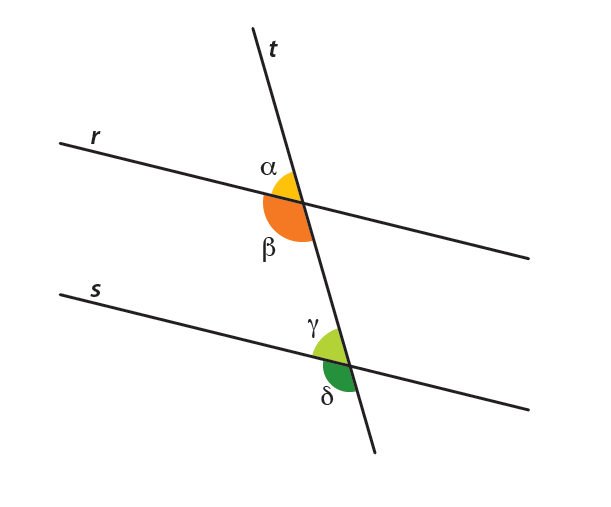  interseta   10.1. Qual das seguintes afirmações é falsa?10.2. Sabe-se que:      e       Determina o valor de .11. Na figura, estão representados o cubo  e a pirâmide quadrangular .11.1. Recorrendo a letras da figura, identifica: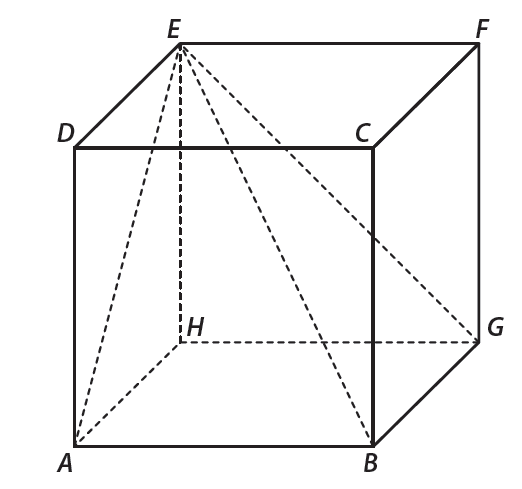 duas retas paralelas.uma reta paralela ao plano .dois planos paralelos.o plano mediador do segmento de reta .11.2. Justifica que os planos  e  são perpendiculares.11.3. Qual dos seguintes pontos é a projeção ortogonal do ponto  sobre o plano ?11.4. Seja  a medida do comprimento da aresta do cubo . Qual das expressões representa a medida do comprimento da maior aresta da pirâmide ? 12. Na figura, estão representados: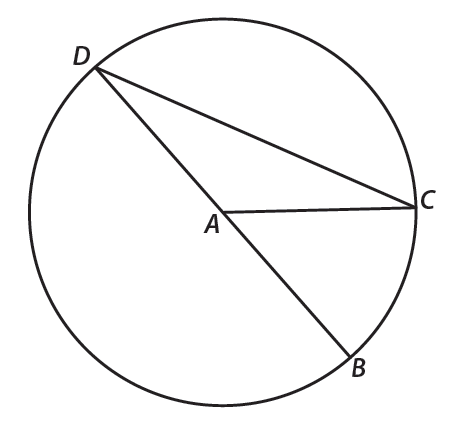 o segmento  que contém o ponto ;uma circunferência de centro no ponto  e raio .Sabe-se que:12.1. Recorrendo a letras da figura, identifica:uma corda.um raio que contém o ponto . um diâmetro.um ângulo ao centro.12.2. Classifica, quanto aos lados, os triângulos  e . Justifica a tua resposta.12.3. Determina a medida da amplitude de cada ângulo interno dos triângulos  e .12.4. Classifica o triângulo  quanto aos ângulos.12.5. Determina o valor exato do comprimento do arco 13. Qual das seguintes afirmações é verdadeira?COTAÇÕESSoluções1. 2. (B)3. (A)4.1. 4.2. , por exemplo5.1. 5.2. 6. 7. 8. 9.1. Se dois números são racionais, então o seu produto é racional.9.2. Condição necessária: o seu produto é racionalCondição suficiente: dois números são racionais 9.3. Se o produto de dois números é um número racional, então esses números são racionais.A afirmação é falsa, pois 10.1. (B)10.2. 240º11.1.a) AB e DC, por exemplob) DC, por exemploc) ABC e DCF, por exemplod) AHF11.2. Os planos  e  são perpendiculares, pois o plano e  contém uma reta () perpendicular ao plano .11.3. (D)11.4. (A)12.1.a) [DC], por exemplob) [AB]c) [BD]d) O ângulo BAC, por exemplo12.2. Triângulos isósceles, pois dois dos seus lados são raios.12.3. ; ; 12.4. Triângulo retângulo.12.5. O comprimento do arco  é igual a .13. (D)Nome:________________________________________________ N.º______ Turma_____ Data: ____/____/____ 
 
Avaliação__________________ Professor____________________ Encarregado Educação ___________________AfirmaçãoAfirmaçãoVFContraexemploA.B.C.D.E.F.G.(A)(B)(C)(D)(A)(B)(C)(D)(A) e  são ângulos adjacentes.(B) e  são ângulos alternos externos.(C) e  são ângulos correspondentes.(D) e  são ângulos suplementares.(A)(B)(C)(D)(A)(B)(C)(D)(A)Se um plano contém duas retas paralelas a outro plano então os planos são paralelos.(B)Uma reta paralela a um plano é paralela a todas as retas desse plano.(C)Duas retas quaisquer definem um plano.(D)Duas retas paralelas a uma terceira são paralelas entre si.Item1.2.3.4.14.25.15.26.7.8.9.19.29.310.110.2Cotação733324254534435Item11.1a)11.1.b)11.1.c)11.1.d)11.211.311.412.1.a)12.1.b)12.1.c)12.1.d)12.212.312.412.513TotalCotação2222333222236243100AfirmaçãoAfirmaçãoVFContraexemploA.XB.XC.X1 < 2 e 7-1 > 7-2D.XE.X2 < 4 e F.XG.X0 < 1 e 